Dr. HAITHAM MD,Arab Board in Ophthalmology-ABHS,), Syrian Board In ophthalmology specialization certificate in ophthalmic disease and its surgery (Syria/Damascus, ICO (UK/London),SPECIALIST OPHTHALMOLOGIST, Fellowship in oculoplasty,membership of European society of cataract and refractive surgeons ESCRS.HAAD license,Tier 2(UAE –Health Authority Abu Dhabi) Haitham.341811@2freemail.com				C/o- +971501685421To work in a reputable hospital and to gain more experience and to provide the best possible patient care, I am keen on following the latest medical evidence, and to show the most of knowledge and experience.Certificate:	Fellowship inOculoplasty and eyes Trauma.Date         :                 2011Institute: Surgical Eye Specialist Hospital     (Syria-Damascus)           -The only Training center in ophthalmology that recognized by the Arab Board of Health Organization.Description: Fellowship inoculoplasty    in Syria involves one year experience (2009- 2011) in the oculoplastic surgery in surgical eye specialist  hospital in Damascus, with attending and performing all of the plastic eye surgeries including( blepharoplasty, DCR, lacrimal intubation and probing....etc.).--------------------------------------------------------------------------------------------------------------------------------------Certificate:	Arab Board Board in OphthalmologyDate         :                2016 January Institute   :        Surgical Eye Specialist Hospital     (Syria-Damascus) -The only Training center in ophthalmology that recognized by the Arab Board of Health Organization    Description:     Arab Board of Health Specialization.  Involves four years (2005-2009) work with in hospital duties in emergency ophthalmic care, outpatient and inpatient care, attending all of the major ophthalmic surgeries and performing it, with evaluation exams during and after completion of the specialty involving all the major ophthalmic subspecialties.-------------------------------------------------------------------------------------------Certificate:	Syrian Board in OphthalmologyDate         :                2009 DecemberInstitute   :        Surgical Eye Specialist Hospital(Syria-Damascus)-The only Training center in ophthalmology that recognized by the Arab Board of Health Organization Description:     Master degreeInvolves four years (2005-2009) work with in hospital duties in emergency ophthalmic care, outpatient and inpatient care, attending all of the major ophthalmic surgeries and performing it, with evaluation exams during and after completion of the specialty involving all the major ophthalmic subspecialties.----------------------------------------------------------------------------------------------Certificate:            Doctor of MedicineDate         :                 2004- JuneInstitute   :            Vinnitsa national medical university-Ukraine Description:   six years of medical school teaching and training.Employer:	alkalamon university Hospital.Hospital:                  alkalamon medical cityDate:August 2011 till May 2012Position:        Ophthalmology specialist (part Time)Role:                   ophthalmic specialist, outpatient care,ophthalmic surgery and procedures, Refractive surgery ( Lasik,PRK) undergraduate students tutoring, teaching , training and evaluation.--------------------------------------------------------------------------------------Employer: Intralasik International Eye center (Syria/Damascus)Date: 	                2010 until 2014Position: 	Ophthalmic Surgeon (Surgical, Clinicaland Diagnostic Privilege) (Part Time)Role:	Ophthalmic refractive surgery (Lasik ,PRK ) and medical retina ( Yag , Argon ), Crosslinking ,phacoemulsification....)-----------------------------------------------------------------------------------------------Employer:  Mediclinic Middle East -CornicheJCIA accredited(part of Mediclinic International).Location:  UAE-Abu DhabiDate: 	2014 till datePosition: 		Specialist Ophthalmologist (full time)Role:			Outpatient clinic, in patient, ophthalmic refractive surgery(lasik,lasek.PRK…etc.) and medical retina ( Yag , Argon ), blepharoplasty  ,Crosslinking ,phacoemulsification.__________________________________________________________Excellence:  Advanced course Hands on inoculoplasty in Agarwal’s Eye    Hospital (Chennai)–July 20-August 02 2015.  Excellence of the Ahmad glaucoma valve in surgical eye hospital in Damascus 2011.-----------------------------------------------------------------------------------Membership:A membership of European society of cataract and refractive surgeonsESCRS.Exams:FRCS (UK ,London ) part 1 (2015)ICO  (UK ,London ) part 2(2016)-----------------------------------------------------------------------------------Procedures skills:Tonometry; gonioscopy; ophthalmoscopy (Direct, indirect); A B-scan ultrasonography; corneal topography..etc.-----------------------------------------------------------------------------------Surgery:Phacoemulsification; Cataract extraction; secondary IOL implantation; congenital cataract; Amniotic membrane transplantation; DCR; Lacrimal probing and Intubation; Enucleation; Evisceration; Conjunctival and eye lid minor surgery; Blepharoplasty; Laser treatment (Argon- Yag); Refractive surgery (Lasik- PRK); Cross-linking; Traumatic surgery: Corneal and scleral laceration, hyphema evacuation; Assistant in retinal surgery: retinal detachment and vitrectomy.Personal information:Nationality: UkrainianDate of birth: 16/5/1979Family: Married, 2 daughtersHobbies: Sport, reading..-----------------------------------------------------------------------------------Language skills:Arabic: reading: excellent, Listening: excellent, writing: excellent.English: reading: very good, Listening: very good, writing: very good.Russian:reading: excellent, Listening: excellent, writing: excellent.My ObjectiveAcademicExperience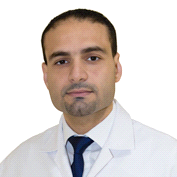 